Распечатывать нужно 3 листа с 2 сторон. Из них формировать книжку.На человека получается 5 листов формата А5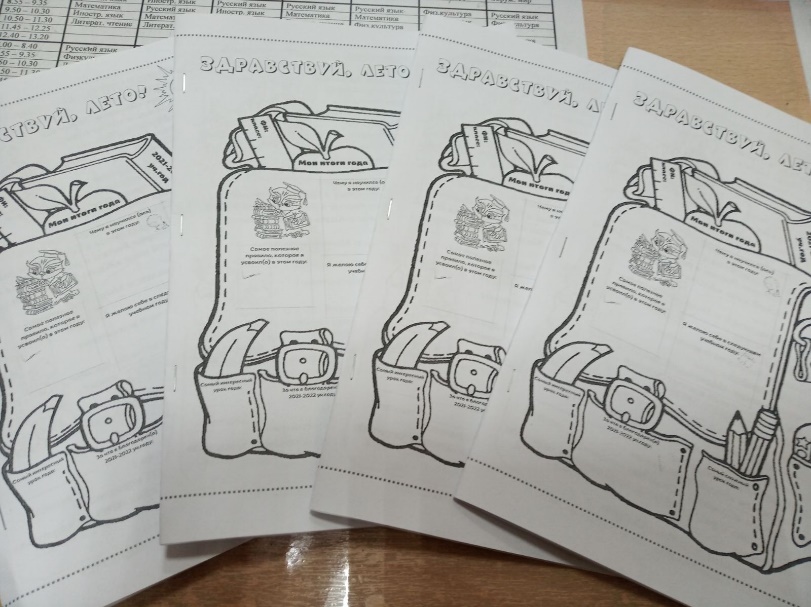 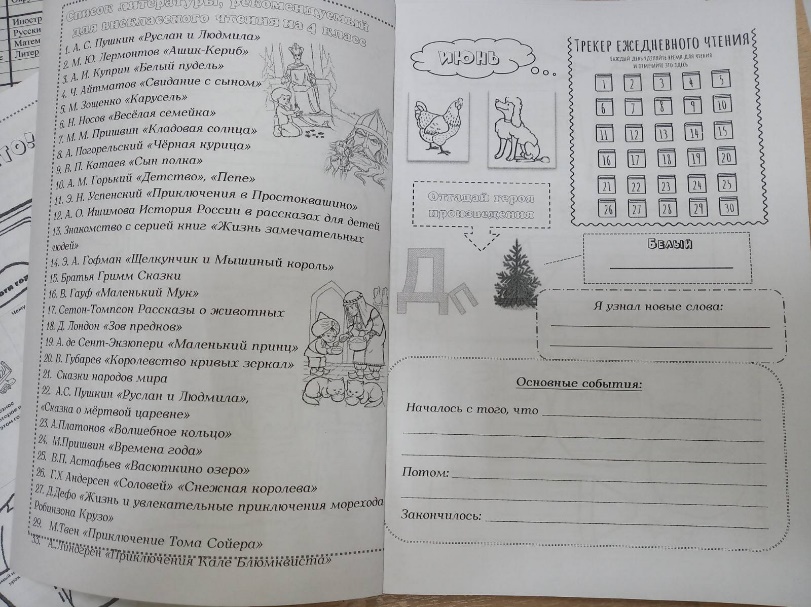 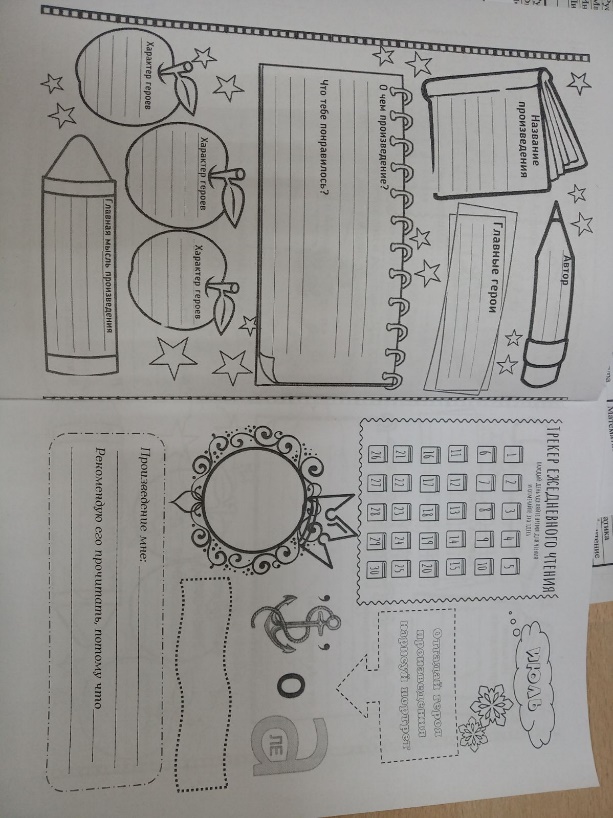 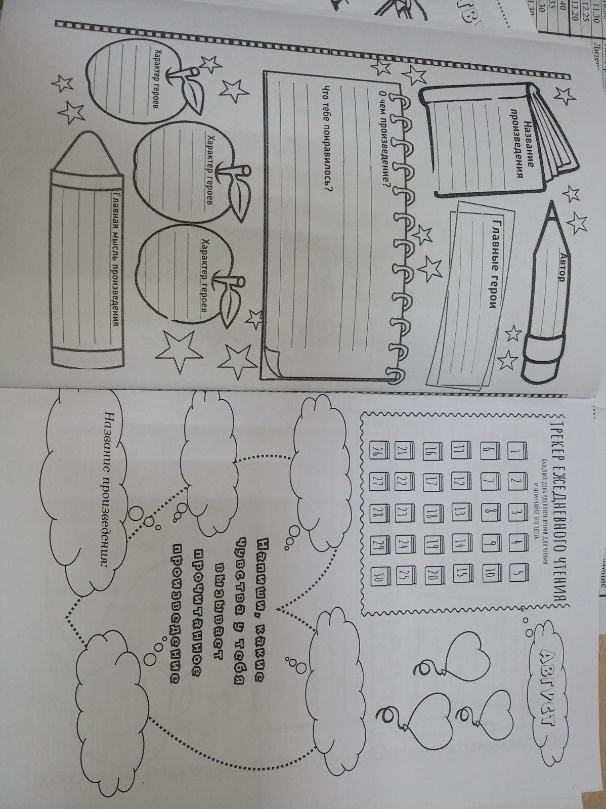 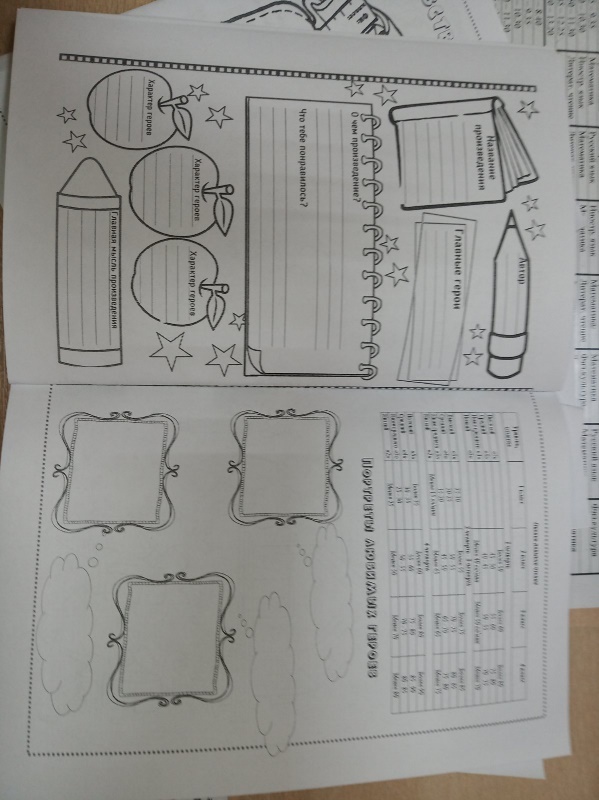 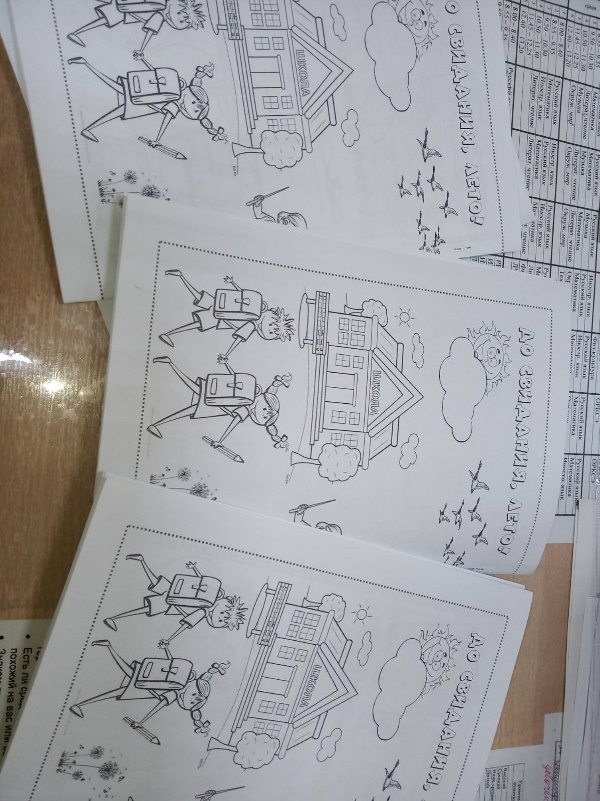 